Odjel Bioprocesnog inženjerstvaIzvješče o radu Odjela za godišnju skupštinu 2020. godineČlanovi Odjela za bioprocesno inženjerstvo aktivno su sudjelovali u radu Akademije tehničkih znanosti Hrvatske i aktivnostima u koje je Akademija uključena od prošle godišnje Skupštine pa je tako prof. dr. sc. Verica Dragović Uzelac imenovana članom radne skupine SAPEA Working Group “Towards a Sustainable Food System in the EU”. Vrlo opsežan dokument dovršen je u prvoj polovici 2020. i može se naći na mrežnim stranicama SAPEA-e, a prof. dr. sc. Verica Dragović Uzelac dala je značajan doprinos njegovoj izradi.Prof. dr. sc. Vladimir Mrša obnaša dužnost Glavnog tajnika Akademije te je uključen u sve redovite aktivnosti kao i u organizaciju Godišnje konferencije Euro-CASE-a koja će se održati u studenom. Zbog aktuelne epidemiološke situacije skup će se održati u formi virtualne konferencije.Poseban doprinos članovi Odjela daju izradi drugog sveska Hrvatske tehničke enciklopedije pri čemu su prof. dr. sc. Z. Kniewald, prof. dr. sc. V. Lelas i prof. dr. sc. V. Jambreković imenovani urednicima struka Biotehnologija, Prehrambena tehnologija i Drvna tehnologija, a prof. dr. sc. M. Mandić članica je Uređivačkog vijeća Hrvatske tehničke enciklopedije.Članovi Odjela sudjelovali su u izradi jednog broja časopisa Engineering Power (Vol. 15(3) 2020) na temu prehrambene tehnologije (Trends in Food Science and Technology) kojemu je gostujuća urednica bila prof. dr. sc. Stela Jokić.Osim toga, Odjel za Bioprocesno inženjerstvo je u 2019. godini sudjelovao u organizaciji sljedećih znanstveno-stručnih skupova:1. međunarodni znanstveno-stručni skup FOOD INDUSTRY BY-PRODUCTS, lipanj 2020. u Kopačkom ritu. http://www.ptfos.unios.hr/images/dokumenti/kongresi/zbornik-sazetaka_fib-2020.pdf 18. Ružičkini dani, rujan 2020. http://www.ruzickadays.eu/ Hranom do zdravlja, listopad 2019.http://www.ptfos.unios.hr/Hranom_Do_Zdravlja/index.php/hr/671-2/30th International Conference on Wood Science and Technology - ICWST 2019, prosinac 2019. https://www.sumfak.unizg.hr/hr/znanstveni-rad-i-medjunarodna-suradnja/konferencije-i-strucni-skupovi/icwst-2019/Tajnik Odjela bioprocesnog inženjerstva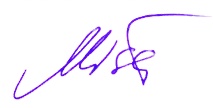 prof. dr. sc. Vladimir Mrša